            Eastern Shore District High School                                                  Student-Athlete AgreementThis agreement is intended to provide our student-athletes and families an understanding of the guiding principles of participation in high school athletics at ESDH.ESDH Athletic Code of Conduct:Athletes are expected to demonstrate respect for the diversity among participants as it relates to race relations, cross-cultural understanding and human rights.It is expected that all athletes will abstain from performance enhancing drugs as well as other drugs including alcohol, tobacco and/or cannabis products.All athletes must be under 19 years of age as of Sept. 30th of the current school year and are eligible for 3 consecutive years of competition beginning with their first year of high school (grade 10).Athletes agree to commit to a team and attend team practices, games, exhibition games, tournaments and meetings for the full and complete season. Athletes who choose to withdraw from a team must notify the Coach and Principal or Athletic Director.The sport in season has priority over all other sports, practices or meetings. In the event of a conflict, the athletic director will resolve the conflict.An athlete must remain in good standing at all times within Eastern Shore District High School.  Athletes’ academic standing, their attendance at school, as well as their ability to responsibly adhere to the guidelines and expectations as listed on our school website will be monitored weekly.  Failure to do so can result in probation or removal from any or all extra-curricular sports.Student athletes are reminded that all school rules apply to all school sponsored activities. This includes games, practices, tournaments etc. both at school and away from school. Student athletes must be present in school during the day to participate in an extracurricular activity unless approved by the administration prior to the event.Hazing is the obligated participation in planned activities involving harassment, abuse or humiliation used as a way of initiating a person into a group. Such actions are strictly forbidden at ESDH and are subject to consequences according to the HRCE code of conduct.All members of our athletic programs (coaches, athletes and officials) are expected to embrace the principles of sportspersonship, and respect for all. In appreciation for the time and dedication offered by our volunteer coaches we expect athletes to make every effort to attend all practices and games. Your commitment to your team is required for the duration of the season.Student initial                      Guardian InitialGood Standing CriteriaAttendanceStudent athletes are expected to attend all classes.Student athletes should not have any unexcused absences.  If a student has more than one unexcused absence per week they will be on probation - time period to be determined by admin.Student athletes cannot miss more than 20% of classes.  Exceptions will be considered with proper documentation.Student athletes must be present during the school day in order to participate in extra-curricular activities, unless approved by the admin prior to the event.  AcademicsA student athlete who is failing one or more classes will be placed on academic probation for two weeks.During this two week probation the student is required to seek and attend extra help and work towards improving their mark.After the two week period has ended the athletic advisor will meet with the student and the teacher(s) to review the progress the student has made.  At this time, the athletic advisor will decide if the student:Will be removed from probationReceives an extended probation period and can attend practices, but not play any games until next review.Will be suspended student from all team practices and games							Student initial                    Guardian InitialTransportation PolicyFor any extracurricular sporting event (game or practice) that takes place before 9am and/or after 3:15p.  It is the responsibility of the athlete’s family to arrange transportation.  Transportation from home during these times must be by a parent/guardian who have completed the necessary J form to be covered under the HRCE insurance plan.  The parent/guardian may choose to allow their child to drive themselves and/or others from home; however this voids any HRCE coverage.It is the policy of the HRCE that no student is allowed to travel to or from any extracurricular event in their own vehicle or with another student or individual that still has the the (N) on their license.  Students who disregard this policy will not be able to play in the event they are attending.  ESDH will work with families to arrange for transportation to the event when the departure time is prior to the end of the school day.  Families will be expected to arrange for transportation home from the event.Student initial                Guardian Initial FeesSchool athletic programs represent a significant cost to ESDH. Costs include but are not limited to- referees, field/ice rental, uniform replacement, equipment replacement etc... Therefore, student-athletes must ensure any balances owed to the school are paid for in full, prior to competition. This includes school fees, team fees, lost book reimbursements etc... Students will not be permitted to compete in athletics until payments, or arrangement for payments, have been made. If students have any financial concerns they should see the Principal.The fee for each sport will be determined after the coach’s budget has been reviewed.  There may be additional costs if extra tournaments and travel are required outside of regular league play.  Each sport fee is set to just cover the costs of expenses so unfortunately we are not able to offer a multi-sport or number of family members discount.Student-athletes who, by choice quit a team, or are unable to play due to injury, athletic suspension, or suspension from participation by school administration are not entitled to reimbursement full or partial team fees. 									Student initial                  Guardian Initial Concern Protocol- ESDH administration respects the autonomy of our volunteer coaches and staff to make team based decisions. This includes decisions of team selection, playing time, starters, and the rigor of practices. For any concerns regarding player safety, conduct of participants (coaches, players, officials), etc..please contact Heather Wilson at 902-889-4025  ext. 7701203.							Student initial                     Guardian InitialIn signing below, you acknowledge you have read and understand the items above. As a student athlete representing the school and community, you agree to conduct yourself as an exemplary student, modelling positive expected behaviors.  This policy is in effect for the complete 2019-20 school year.Student Name: _______________________________ 		Student Signature _____________________________  	Date ________________Parent/Guardian signature ______________________	Date _______________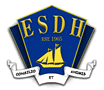 